ANSWERS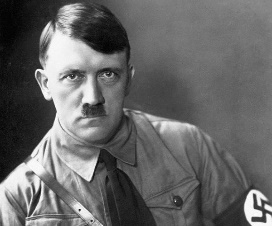 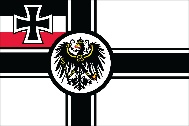 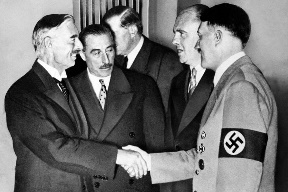 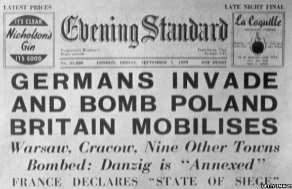 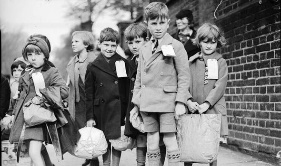 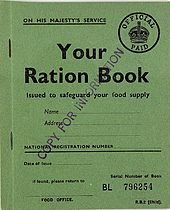 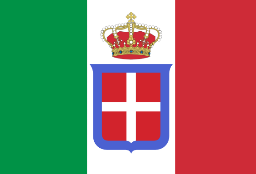 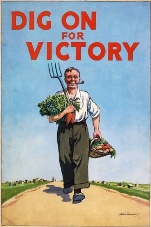 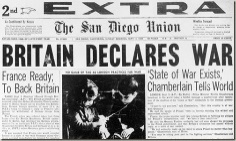 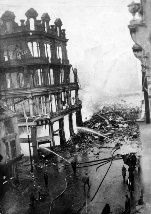 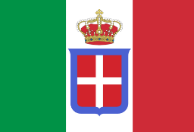 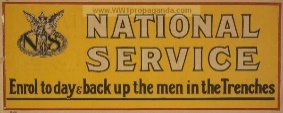 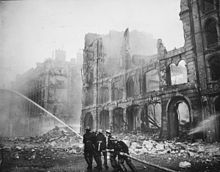 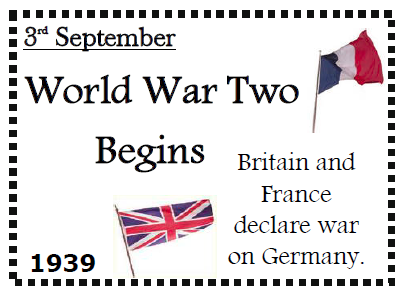 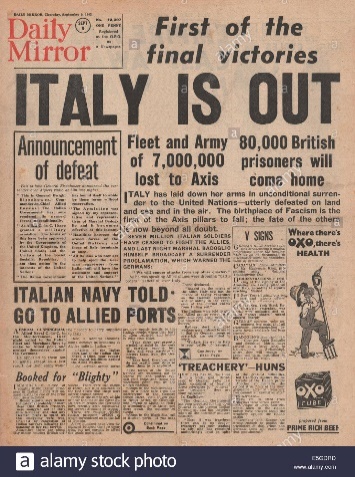 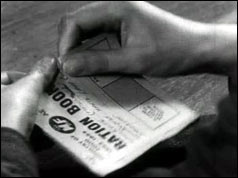 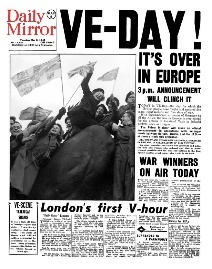 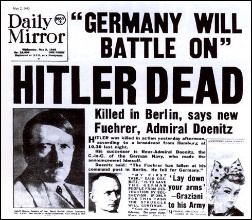 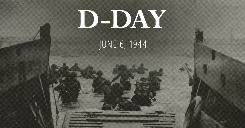 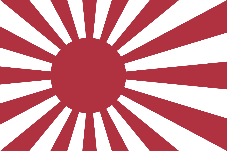 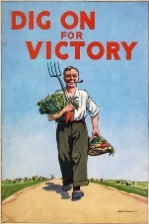 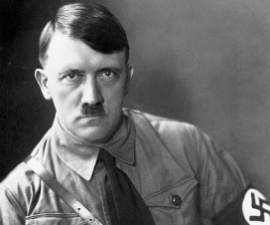 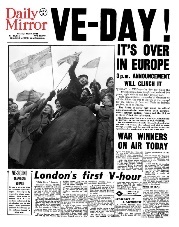 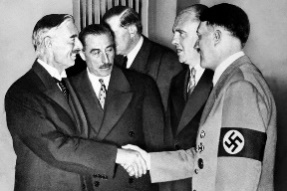 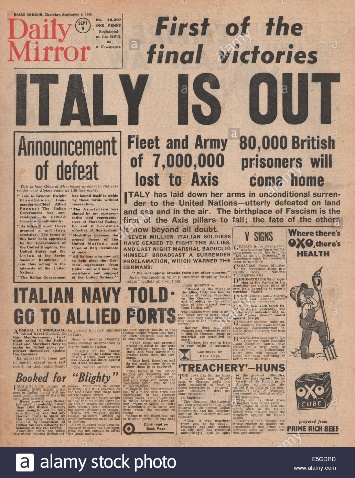 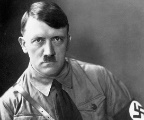 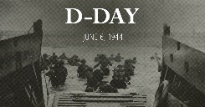 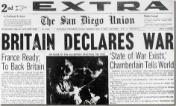 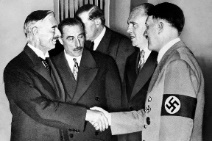 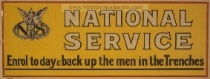 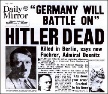 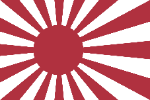 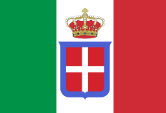 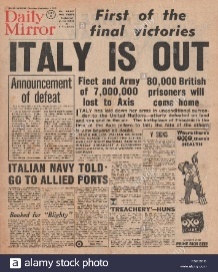 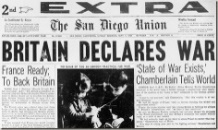 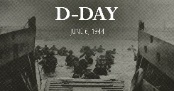 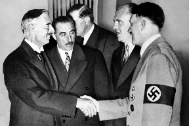 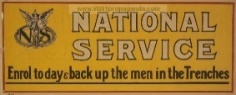 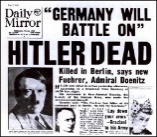 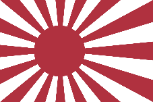 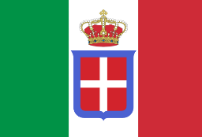 